پیوست 8فرم داوری مشخصات داور 1 – نظر شما در مورد این طرح چیست؟2- عنوان طرح پژوهشی: 3- نوع طرح: 4 - مقدمه و معرفی طرح:5- اهداف و فرضیات:6-روش اجرا:7- فهرست منابع:8- پیش بینی زمان لازم برای اجرای کامل طرح:9- هزینه ها:10- مشکلات اجرایی طرح و روش مقابله با آن:11- ملاحظات اخلاقی 12- اظهار نظر نهايي (لطفاً اين قسمت را حتماً کامل فرماييد)13- دلایل رد یا پذیرش:14- اصلاحات پیشنهادی:  تاريخ و امضــــاء داور :نام و نام خانوادگي:نام و نام خانوادگي:رتبه علمي:رتبه علمي:سابقه کار : ... سالسال تولد :دانشگاه / پژوهشگاه/ سازمان:دانشگاه / پژوهشگاه/ سازمان:دانشکده / موسسه:دانشکده / موسسه:گروه / بخش :گروه / بخش :تلفن ثابت:تلفن ثابت:همراه:همراه:نمابر :نمابر :آدرس پستي:آدرس پستي:آدرس پستي:آدرس پستي:E-mail :E-mail :شماره حساب ( ترجيحاً بانک ملي ):شماره حساب ( ترجيحاً بانک ملي ):شماره حساب ( ترجيحاً بانک ملي ):شماره شبا :شماره شبا :شماره شبا :بانک:شعبه:شعبه:کد ملی :کد ملی :کد ملی : ب- پس از اعمال اصلاحات قابل قبول استالف- قابل قبول است                        ت- قابل پذیرش نیست.پ- ایرادات کلی دارد. پس از اصلاح مجددا بررسی شود.        ب-  نارسا می باشد الف- رسا و مبتنی بر اهداف می باشد.            کاربردیتوسعه ای        بنیادینارسا استنارسا استرسا است.الف- معرفی موضوعاشاره نشده استناقص استجامع استب- بررسی پیشینهاشاره نشده استمبهم استمشخص استپ- ضرورت انجام طرحنظر داور:نظر داور:نظر داور:نظر داور:خیربلیپ- آیا فرضیات و سوالات به درستی بیان شده است؟خیربلیالف- آیا هدف کلی با عنوان همخوانی دارد؟خیربلیت- آیا متغیرها به درستی توصیف شده است؟خیربلیب- آیا تعهدات طرح مناسب با روش و افدامات شرح داده شده می باشد؟نظر داور:نظر داور:نظر داور:نظر داور:نظر داور:نظر داور:الف- نوع مطالعهمناسب استنسبتا مناسب استمناسب نیستاشاره نشده استب- روش نمونه گیریمناسب استنسبتا مناسب استمناسب نیستاشاره نشده استپ- روش و ابزار گردآوری اطلاعاتمناسب استنسبتا مناسب استمناسب نیستاشاره نشده استت-روش تجزیه و تحلیل اطلاعاتمناسب استنسبتا مناسب استمناسب نیستاشاره نشده استث- روش های تجزیه و تحلیل آماریمناسب استنسبتا مناسب استمناسب نیستاشاره نشده استنظر داور:نظر داور:نظر داور:نظر داور:نظر داور:خیربلیالف- آیا منابع ذکر شده اند؟خیربلیب- آیا منابع مورد استفاده مناسب می باشند؟خیربلیپ- آیا تمام منابع مورد استفاده در طرح در فهرست منابع ذکر شده اند؟نظر داور:نظر داور:نظر داور:ب- مناسب نیستالف-کامل و مناسب است                   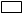 نظر داور: نظر داور: لزومی ندارداشاره نشده استمناسب استکم استزیاد استهزینه پرسنلیلزومی ندارداشاره نشده استمناسب استکم استزیاد استهزینه آزمایشات و خدمات تخصصیلزومی ندارداشاره نشده استمناسب استکم استزیاد استهزینه وسایل و موادلزومی ندارداشاره نشده استمناسب استکم استزیاد استهزینه مسافرتلزومی ندارداشاره نشده استمناسب استکم استزیاد استسایر هزینه هانظر کلی داور درخصوص هزینه کردها:نظر کلی داور درخصوص هزینه کردها:نظر کلی داور درخصوص هزینه کردها:نظر کلی داور درخصوص هزینه کردها:نظر کلی داور درخصوص هزینه کردها:نظر کلی داور درخصوص هزینه کردها:مشکل اجرایی خاصی ندارد□ بیان نشده است  □      بیان شده ولی ناقص است □ بیان شده و کامل است □  بیان نشده است□بیان شده ولی ناقص است□        بیان شده و کامل است□ پیشنهاد طرح به صورتي که تهيه شده است، قابل پذیرش است. پیشنهاد طرح پس از انجام اصلاحات جزئی، بدون نياز به داوري مجدد قابل اجرا است. پیشنهاد طرح پس از انجام اصلاحات، لازم است مجدداً به رويت داور برسد. پیشنهاد طرح به دليل کپی ، تکراري ، عدم نوآوري ، و.... ........... نیاز به اصلاحات اساسی داشته قابل پذیرش نيست.